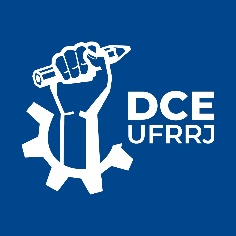 Diretório Central dos Estudantes daUniversidade Federal Rural do Rio de JaneiroGestão Resistência Ruralina – 2021 - 2022Seropédica, 31 de agosto de 2021.Ofício nº 01/2021/DCEAo Magnífico Reitor, Professor Roberto de Souza Rodrigues.Assunto: Indicações do DCE para representação junto aos Conselhos Superiores da UFRRJ.	Magnífico Reitor,Encaminhamos a Vossa Magnificência os seguintes nomes do DCE para compor os Conselhos Superiores da UFRRJ, de acordo com o Estatuto da Rural e demais regras vigentes:Conselho Universitário – CONSU:TITULAR: Letícia Aragão de Souza Inácio – Coordenadora Geral do DCEMatrícula: 20190006128SUPLENTE: Kawany Pedroza Lopes Tomé – Coordenador de Esporte, Cultura e Lazer do DCEMatrícula: 20190063400Conselho de Ensino, Pesquisa e Extensão – CEPE:TITULAR: Maria Eduarda Rodrigues Confort – Coordenadora de Assistência Estudantil do DCEMatrícula: 20190017785SUPLENTE: Thiago Reis Costa Mattos – Coordenador de Campus Extra Sede do DCEMatrícula: 20190002666Conselho de Curadores – CONCUR:TITULAR: Matheus de Souza Gomes – Coordenador Geral do DCEMatrícula: 2017265411SUPLENTE: Hugo Côrrea – Coordenador de Ensino, Pesquisa e Extensão do DCEMatrícula: 201620144Conselho de Administração – CAD:TITULAR: André Gaia – Coordenadora de Ensino, Pesquisa e Extensão do DCEMatrícula: 20200002290SUPLENTE: Guilherme Brandão Pinto – Coordenador de Organização do DCEMatrícula: 2018235123Atenciosamente,Letícia Aragão de Souza InácioCoordenador Geral/DCE-UFRRJ                                                                 Matrícula 20190006128CPF 163.621.327-85_____________________________________________________________________________
Diretório Central dos Estudantes da Universidade Federal Rural do Rio de JaneiroRodovia BR 465, Km 47, Campus Universitário da UFRRJ, Praça da Alegria, Hall dos Alojamentos Universitários, 1º andar - Seropédica – RJ. CEP: 23897-000.

E-mail: dcerural@ufrrj.br